Friday 16th April 2021Dear Parents & Carers,Welcome to the Summer Term at Highfield Littleport Academy.  The warmer weather is nearly upon us.  In that vein could I please ask all parents and carers to send in a named bottle of sun cream and a named sunhat in order to protect your child from the sunshine?  We are hoping to use the outdoors to learn and play lots this term and want to ensure we do it safely.  It is great to see the students back in school and having settled well back into their learning at school.  I want to take this opportunity to thank all parents for their support and cooperation particularly over the lockdown period.  Unprecedented times have shown just how resilient and supportive we are of each other as a school community.Please see the link below for a parent/carer survey for you to complete.  We value your feedback and look to act upon any recommendations we can complete to make our school even better. I will also post the link on Class Dojo so that it can be more easily accessed.  We would appreciate these to be completed no later than Friday 30th April 2021. Thank you for your cooperation.https://forms.office.com/r/R59A0F3StCHere at Highfield we aim to provide the students with as many rich learning opportunities as possible.  Classes are lucky to benefit from cooking, sensory activities and creative curriculum opportunities.  In order for us to continue this we ask for a £5 donation per term, per child.  These payments are made via the school ParentPay account.  If you need any assistance with registering for this account please do not hesitate to contact the school office.  We thank you in advance for your assistance in this matter.Despite difficulties with lockdown we have been busy planning to extend our provision here at school.  We are organising individual or group music lessons for our students.  There will be a small cost to parents (around £35 per term) and it is planned that lessons will take place within the school day.  The costs are heavily subsidised.  Currently we will be able to offer piano, ukulele, drum and guitar lessons.  If you feel your child would be able to participate and are in a position for them to take part please do contact the office to register your child’s interest.  Once we are aware of demand we will be in a position to share more information.In response to some previous parent/carer feedback we are also looking into remodelling our car park in order to make drop off and pick up times easier.  Our plan is to create some dedicated parent/carer parking, create dedicated staff/visitor parking and improve the flow of traffic for our transport operators.  Contractors have been on site to draw up initial plans and we hope to get some of the work completed in the Summer holiday.Just to finish with a few housekeeping notes.  We are hoping to begin offering Forest Schools sessions to some students at school.  Class Teachers will communicate what clothing is needed and when.  Could I also remind you to regularly check your child’s hair for head lice and treat if necessary as we are getting quite a few confirmed cases? In addition, attendance at school is extremely important to facilitate good progress and wellbeing.  We would encourage you to support us with this and in helping us to maintain our baseline target of 92% attendance as a school.  Attendance levels are continually monitored and any persistent absences mean that the school and local authority will take action.We thank you for your co-operation and ongoing support.Warmest regards,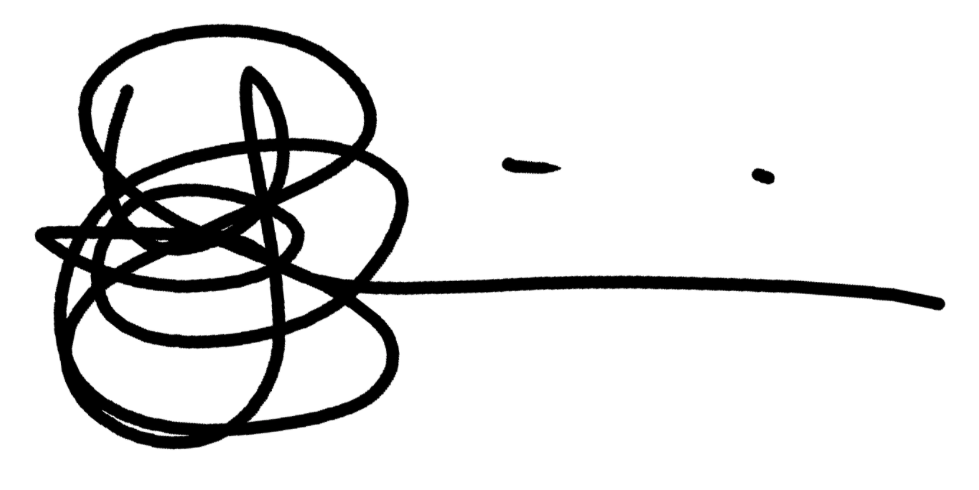 Yvonne SkillernHead of School